Муниципальное общеобразовательное учреждениеПетровская средняя общеобразовательная школа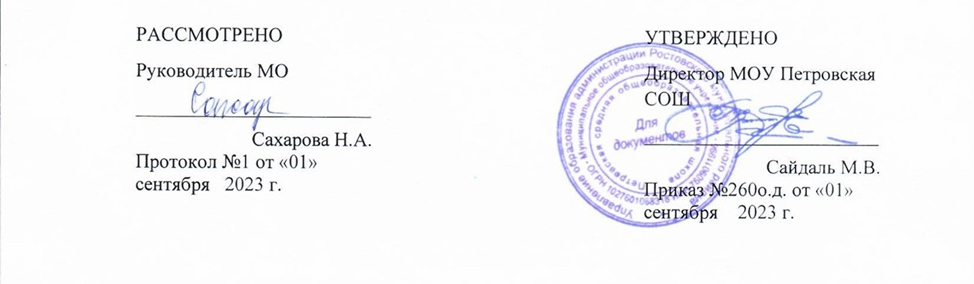 Рабочая программаучебного предмета«Литературное чтение»по адаптированной образовательной программе для детей с ограниченными возможностями здоровья(ЗПР, вариант 7.2)1 класс2023-2024 учебный годПрограмму составилаучитель начальных классовКашина Н.В.р.п.Петровское, 2023г.ПОЯСНИТЕЛЬНАЯ ЗАПИСКАРабочая программа по учебному предмету «Литературное чтение» разработана  на основе следующих документов:Приказа  Министерства образования и науки Российской Федерации от 19 декабря 2014 г. № 1598 «Об утверждении федерального государственного образовательного стандарта начального общего образования обучающихся с ограниченными возможностями здоровья»;Приказ  Министерства просвещения Российской Федерации от 31 мая 2021 г. № 286 «Об утверждении федерального государственного образовательного стандарта начального общего образования»; Приказ  Министерства просвещения Российской Федерации от 24 ноября 2022 г. № 1023 «Об утверждении федеральной адаптированной образовательной программы начального общего образования для обучающихся с ограниченными возможностями здоровья»;Приказ  Министерства просвещения Российской Федерации от 11 февраля 2022 г. № 69 «О внесении в Порядок организации и осуществления образовательной деятельности по основным общеобразовательным программам - образовательным программам начального общего, основного общего и среднего общего образования, утвержденный приказом Министерства Просвещения Российской Федерации от 22.03.2022 г. № 155»; Постановления  Главного государственного санитарного врача Российской Федерации от 28 сентября 2020 г. № 28 «Об утверждении санитарных правил СП 2.4.3648-20 «Санитарно-эпидемиологические требования к организациям воспитания и обучения, отдыха и оздоровления детей и молодёжи»АОП НОО МОУ Петровской СОШ  (утв. приказом   утв. приказом  от  31.08.2023 года   №255 о.д.):АОП НОО, ЗПР вариант 7.1 или  7.2Учебный предмет «Литературное чтение» входит в предметную область «Филология». «Литературное чтение» в начальной школе является неотъемлемой частью курса русского языка, обеспечивающей введение ребенка в мир художественной литературы. Данный предмет способствует повышению читательской компетентности обучающихся с ЗПР, формирует потребность в систематическом чтении.  Примерная рабочая программа составлена на основе Федерального государственного образовательного стандарта начального общего образования (ФГОС НОО)обучающихся с ОВЗ и примерной адаптированной основной общеобразовательной программы начального общего образования обучающихся с ЗПР (вариант 7.2). Программа отражает содержание обучения предмету «Литературное чтение» с учетом особых образовательных потребностей обучающихся с ЗПР. Сущность специфических для варианта 7.2 образовательных потребностей в приложении к изучению предмета раскрывается в соответствующих разделах пояснительной записки, учитывается в распределении учебного содержания по годам обучения и в календарно-тематическом планировании.  Общей целью изучения предмета «Литературное чтение» является формирование у обучающихся навыков чтения и понимания прочитанного, введение ребенка в мир художественной литературы, привитие вкуса к чтению.Овладение учебным предметом «Литературное чтение» представляет сложность для учащихся с (ЗПР). Это связано с недостатками фонематического восприятия, непониманием содержания звучащей речи, бедностью словаря, трудностями порождения связного высказывания, несовершенством навыков чтения, несформированностью основных мыслительных операций. В соответствии перечисленными трудностями и обозначенными во ФГОС НОО обучающихся с ЗПР особыми образовательными потребностями определяются общие задачи учебного предмета:формировать фонематическое восприятие, звуковой анализ и синтез;формировать, закреплять и постепенно совершенствовать навыки чтения (сознательного, правильного, беглого и выразительного чтения вслух и про себя);уточнять и обогащать словарный запас путем расширения и дифференциации непосредственных впечатлений и представлений, полученных при чтении;формировать умение полноценно воспринимать литературное произведение в его эмоциональном, образном и логическом единстве, преодолевать недостатки в развитии эмоционально-волевой сферы детей;развивать нравственные и эстетические представления и чувства, художественный вкус, творческое и воссоздающее воображение, корригировать отклонения личностного развития ребенка;преодолевать недостатки в развитии речи обучающихся, формировать речевые умения и навыки;развивать и расширять представления об окружающем мире, обогащать чувственный опыт, развивать мыслительную деятельность и познавательную активность;прививать интерес к книге, к самостоятельному чтению;формировать приемы умственной деятельности, необходимые для овладения навыком чтения (наблюдения, сравнения и обобщения);способствовать совершенствованию познавательной деятельности и речевой коммуникации, обеспечивающих преодоление типичных для младших школьников с ЗПР недостатков сферы жизненной компетенции; содействовать достижению личностных, метапредметных и предметных результатов образования.С учетом особых образовательных потребностей детей с ЗПР в 1 классе обозначенные задачи конкретизируются следующим образом:учить выделять последовательность звуков и слогов в словах, использовать знаково-символические средства (при составлении звуковых схем, схем предложения);формировать умение слитного послогового чтения слов с разной слоговой структурой, умение правильно понимать читаемые слова, предложения, небольшие тексты;учить элементам выразительного чтения;учить понимать звучащую речь, отвечать на вопросы по содержанию услышанного произведения, передавать содержание прослушанного;учить использовать формы речевого этикета;познакомить с произведениями устного народного творчества и детской литературы, доступными для восприятия младших школьников с ЗПР, развивать нравственные и эстетические представления и чувства;учить создавать собственный текст по серии иллюстраций к произведению,  на основе личного опыта или впечатлений;развивать и расширять представления об окружающем мире, обогащать чувственный опыт и словарь, развивать мыслительную деятельность и познавательную активность;воспитывать интерес к книгам и чтению;содействовать достижению личностных, метапредметных и предметных результатов образования.Общая характеристика и коррекционно-развивающее значение учебного предметаУчебный предмет «Литературное чтение» является одним из основных предметов в системе подготовки младшего школьника с ЗПР. Овладение читательской компетенцией, умение излагать свои мысли необходимо для полноценной социализации ребенка. Позитивное отношение к книгам и чтению способствует формированию общей культуры. Овладение учебным предметом «Литературное чтение» оказывает положительное влияние на общую успеваемость обучающегося по всем предметным областям. Однако даже у школьника без ограничений по возможностям здоровья овладение навыками правильного, осознанного и беглого чтения нередко вызывает трудности, которые связаны со сложной структурной организацией чтения. У детей с ЗПР часто оказываются несформированными предпосылки овладения навыком чтения: дети с трудом дифференцируют акустически сходные фонемы, плохо запоминают буквы, наблюдается нарушение перекодировки звука в букву и наоборот. Пространственная ограниченность поля зрения, замедленность мыслительной деятельности затрудняют овладение способом слияния согласной и гласной, привязывая ребенка к побуквенному чтению. Дети с ЗПР не слышат в слове отдельных звуков, не могут установить их последовательность, правильно произнести, отмечаются недостатки лексико-грамматической стороны и связной речи. Успешность изучения курса литературного чтения обеспечивает результативность обучения по другим предметам начальной школы. В результате освоения предметного содержания литературного чтения учащиеся приобретают общие учебные умения, навыки и способы деятельности: осознанно читать, строить диалогическое и монологическое высказывания на основе литературного произведения и личного опыта; описывать и сопоставлять различные объекты, самостоятельно пользоваться справочниками, находить информацию в словарях и др.При обеспечении коррекционной направленности «Литературное чтение» позволяет младшим школьникам с ЗПР освоить обязательный базисный минимум, преодолеть затруднения в формировании навыка чтения. Работа на уроке направлена на формирование языкового анализа и синтеза как основы, на которой формируется позиционный принцип чтения. Содержание работы на уроке позволяет учащимся овладеть техникой чтения, помогает научиться понимать смысл прочитанного, предотвратить ошибки, возникающие при обучении чтению.Кроме того, на уроках в процессе работы расширяется запас представлений об окружающем мире, обогащается словарь, уточняется понимание лексического значения отдельных слов и содержания текстов в целом. Младшие школьники с ЗПР с помощью учителя учатся самостоятельно использовать контекст при осмыслении встречающихся в нем незнакомых слов и выражений.Специально организованная учителем работа позволяет детям передать содержащуюся в прочитанном тексте мысль, установить временные, причинно-следственные связи, охарактеризовать действующих лиц и дать оценку их поступкам. Школьники также учатся в правильном интонировании при чтении.Работа над перечисленными выше компонентами на уроках чтения способствует пониманию прочитанного и, следовательно, накоплению необходимых сведений и знаний об окружающей действительности, речевому развитию учащихся, преодолению специфических недостатков познавательной деятельности, оказывая положительное влияние на весь процесс обучения младшего школьника, имеющего ЗПР. В процессе реализации данного учебного предмета формируются навыки правильного, сознательного, беглого и выразительного чтения, которые необходимы младшим школьникам с ЗПР для усвоения программного материала по всем предметам учебного плана. Умение передавать при чтении различными выразительными средствами свое отношение к прочитанному, способность сделать подробный, выборочный и краткий пересказ, умение воспроизводить содержание текста-описания или рассуждения являются одним из необходимых условий успешного обучения. Умение различать в тексте слова, объяснять и использовать в собственной речи оттенки значений слов, образные средства выразительности способствуют развитию всех компонентов речевой системы.Умение отличать связный текст от набора предложений, делить текст на части, озаглавливать их, объяснять смысл названия текста и смысл текста в целом также является необходимым школьным навыком.Для обучающихся с ЗПР рекомендуется использование предметной линии учебников «Школа России», в частности, в 1 классе для обучающихся по варианту 7.2 в качестве учебника по литературному чтению используется учебник «Азбука» авторов 
В.Г. Горецкого, В.А. Кирюшкина, Л.А. Виноградской, М.В. Бойкиной. В ходе обучения в 1 классе, выполняющем преимущественно пропедевтическую функцию, младший школьник с ЗПР осваивает чтение, приобретает первоначальные навыки работы с учебной книгой, обогащает словарный запас, учится строить учебное высказывание, использовать знаково-символические средства.Значение предмета в общей системе коррекционно-развивающей работыИзучение учебного предмета «Литературное чтение» вносит весомый вклад в общую систему коррекционно-развивающей работы, направленную на удовлетворение специфических образовательных потребностей обучающегося с ЗПР. Если обучение предмету построено с соблюдением специальных дидактических принципов, предполагает использование адекватных методов и конкретных приемов, то у школьника пробуждается интерес к чтению, желание им овладеть, совершенствуется связное высказывание, расширяется словарный запас, проявляются возможности осознания своих затруднений и соответствующие попытки их преодоления.Изучение учебного предмета «Литературное чтение» непосредственно связано с освоением других учебных предметов предметной области «Филология» (предмет «Русский язык»). Его реализация способствует преодолению затруднений в усвоении учебных предметов, относящихся к другим предметным областям, т.к. развитие умения осознанно строить речевое высказывание в соответствии с задачами коммуникации и составлять тексты в устной и письменной формах помогает усвоению программного материала. В процессе слушания и чтения происходит знакомство с новыми словами, значение которых объясняется и закрепляется в процессе неоднократного повторения. Расширение и уточнение словарного запаса способствует лучшему пониманию условий математических задач, повышает качество ответов на уроках «Окружающий мир».Кроме того изучение предмета «Литературное чтение» способствует коррекции мыслительной деятельности. При изучении художественных произведений у младших школьников с ЗПР совершенствуются базовые мыслительные операции. Развитие речи на уроках литературного чтения является базой для преодоления алекситимии (неумения говорить о своих эмоциях и чувствах), типичной для младшего школьника с ЗПР.Роль предмета велика для реализации различных программ внеурочной деятельности, в частности, для программы духовно-нравственного развития, так как изучаемые произведения преимущественно имеют нравственный потенциал. Дети начинают осознавать красоту родной природы, анализируют поступки героев, учатся их оценивать.Предмет «Литературное чтение» связан с курсом коррекционно-развивающей области «Логопедические занятия», поскольку позволяет своевременно заметить признаки специфических нарушений чтения и совместно с логопедом работать над преодолением дислексии.Связь с курсом «Психокоррекционные занятия» заключается в общности понимания роли чтения для эмоционального развития ребенка, преодоления нарушений поведения. При усвоении программного материала по учебному предмету «Литературное чтение» учащиеся овладевают определенными умениями и способами деятельности: учатся умениям ориентироваться в задании и производить его анализ, обдумывать и планировать предстоящую работу, следить за правильностью выполнения задания, рассказывать о проведенной работе и давать ей оценку.Место предмета в учебном планеПриведенная примерная рабочая программа составлена на 132 часа (по 4 часа в неделю при 33 учебных неделях). В соответствии с ФАООП длительность уроков в первом полугодии составляет 35 минут, во втором- 40 минут.Количество часов, отводимых на изучение учебного предмета «Литературное чтение» может корректироваться в рамках предметной области «Филология» с учётом психофизических особенностей обучающихся.Личностные, метапредметные и предметные результаты освоения учебного предметаВ общей системе коррекционно-развивающей работы предмет «Литературное чтение» позволяет наиболее достоверно проконтролировать наличие позитивных изменений по ниже перечисленным параметрам.В формировании фонематического восприятия, звукового анализа и синтеза:развитие уменияустанавливать последовательность звуков в слове, осуществлять звуко-буквенный анализ слов;понимание содержания звучащей речи.В формировании навыков сознательного и правильного чтения вслух:овладение навыком плавного слогового чтения слогов, слов и предложений, состоящих из слов несложной слоговой структуры;определение последовательности событий, понимание прочитанного.В уточнении и обогащении словарного запаса путем расширения и дифференциации непосредственных впечатлений и представлений, полученных при чтении: накопление необходимых сведений и знаний об окружающей действительности;понимание лексического значения отдельных слов и содержания текстов в целом.В развитии нравственных и эстетических представлений и чувств, творческого и воссоздающего воображения, коррекции отклонений личностного развития ребенка:развитие умение сопереживать героям;умение охарактеризовать действующих лиц и дать оценку их поступкам.В преодолении недостатков в развитии речи обучающихся, в формировании речевых умений:осознание цели речевого высказывания;умение задавать вопрос по услышанному произведению;умение слушать выступления товарищей, дополнять ответы по ходу беседы.В развитии и расширении представлений об окружающем мире, обогащении чувственного опыта, развитии мыслительной деятельности и познавательной активности: умение отвечать на вопросы, нацеленные на осознание причинно-следственных связей по содержанию;формирование запаса литературных художественных впечатлений;понимать главную идею произведения, правильно оценивать поступки героев;актуализация жизненного опыта при анализе содержания прочитанного;развитие у детей интереса к художественной литературе.Личностные результаты освоения ПРП для 1 класса по учебному предмету «Литературное чтение» могут проявиться в: принятии и освоении социальной роли обучающегося, формировании и развитии социально значимых мотивов учебной деятельности;формировании эстетических потребностей, ценностей и чувств (на основе знакомства с литературными произведениями);развитии доброжелательности и эмоционально-нравственной отзывчивости, понимания и сопереживания чувствам других людей (одноклассников);развитии адекватных представлений о собственных возможностях;овладении навыками коммуникации (с учителем, одноклассниками).Метапредметные результаты освоения ПРП для 1 класса по учебному предмету «Литературное чтение» включают осваиваемые обучающимися универсальные учебные действия (познавательные, регулятивные и коммуникативные), обеспечивающие овладение ключевыми компетенциями (составляющими основу умения учиться). С учетом индивидуальных возможностей и особых образовательных потребностей обучающихся с ЗПР метапредметные результаты могут быть обозначены следующим образом.Сформированные познавательные универсальные учебные действия проявляются возможностью:осознавать цель выполняемых действий и наглядно представленный способ ее достижения;кодировать и перекодировать информацию;осуществлять разносторонний анализ объекта (содержание услышанного, прочитанного).Сформированные регулятивные универсальные учебные действия проявляются возможностью:понимать смысл предъявляемых учебных задач (прочитать, ответить на вопросы по содержанию);планировать свои действия в соответствии с поставленной задачей и условием ее реализации;вносить необходимые коррективы в действия на основе их оценки и учета характера сделанных ошибок (совершенствование связного высказывания).Сформированные коммуникативные универсальные учебные действия проявляются возможностью:адекватно использовать речевые средства для решения коммуникативных и познавательных задач; слушать собеседника и вести диалог;использовать формулы речевого этикета во взаимодействии с соучениками и учителем.Учебный предмет «Литературное чтение» имеет большое значение для формирования сферы жизненной компетенции, мониторинг становления которой оценивается по ниже перечисленным направлениям.Развитие адекватных представлений о собственных возможностях проявляется в умениях: обратиться за помощью к учителю при непонимании услышанного или прочитанного, сформулировать запрос о помощи;распределять время на выполнение задания в обозначенный учителем отрезок времени; словесно обозначать цель выполняемых действий и их результат.Овладение навыками коммуникации и принятыми ритуалами социального взаимодействия проявляется:в умении слушать внимательно и адекватно реагировать на обращенную речь, получать и уточнять информацию от собеседника; в умении отвечать на вопросы учителя, адекватно реагировать на его одобрение и порицание, критику со стороны одноклассников;в умении выражать свои намерения, просьбы, пожелания, благодарность.Способность к осмыслению и дифференциации картины мира, ее пространственно- временной организации проявляется: в понимании роли литературного чтения в трансляции культурного наследия;в умении делиться своими впечатлениями, наблюдениями, личным опытом. Способность к осмыслению социального окружения, своего места в нем, принятие соответствующих возрасту ценностей и социальных ролей проявляется:в соблюдении правил речевого поведения в учебных ситуациях с учителем и одноклассниками;в умении использовать принятые на уроках социальные ритуалы (выразить просьбу, намерение, умение корректно привлечь к себе внимание учителя).Предметные результаты в целом оцениваются в конце начального образования. Они обозначаются в ФАООП как:понимание литературы как явления национальной и мировой культуры, средства сохранения и передачи нравственных ценностей и традиций; осознание значимости чтения для личного развития; формирование представлений о мире, российской истории и культуре, первоначальных этических представлений, понятий о добре и зле, нравственности; успешности обучения по всем учебным предметам; осознанное, правильное, плавное чтение вслух целыми словами с использованием некоторых средств устной выразительности речи; понимание роли чтения, использование разных видов чтения; формирование умения осознанно воспринимать и оценивать содержание текстов, участие в обсуждении прочитанных произведений, умение высказывать отношение к поступкам героев, оценивать поступки героев и мотивы поступков с учетом принятых в обществе норм и правил; достижение необходимого для продолжения образования уровня читательской компетентности, общего речевого развития, т.е. овладение техникой чтения вслух и про себя, элементарными приемами интерпретации, анализа и преобразования художественных, научно-популярных и учебных текстов; формирование потребности в систематическом чтении; выбор с помощью взрослого интересующей литературы. ОСНОВНОЕ СОДЕРЖАНИЕ УЧЕБНОГО ПРЕДМЕТА В соответствии с выделенными в ФАООП направлениями изучение предмета «Литературное чтение» в 1 классе включает следующие разделы:Аудирование (слушание). Восприятие на слух звучащей речи. Понимание содержания звучащей речи, умение отвечать на вопросы по содержанию услышанного произведения, определение последовательности событий.Чтение вслух. Постепенный переход от слогового к плавному осмысленному правильному чтению целыми словами вслух. Говорение (культура речевого общения). Понимать вопросы, отвечать на них, выслушивать, не перебивая, собеседника. Использование норм речевого этикета. Передача содержания прослушанного. Передача впечатлений из повседневной жизни в рассказе (описание, повествование). Круг детского чтения. Произведения устного народного творчества. Произведения классиков детской литературы, доступные для восприятия младших школьников с ЗПР.Литературоведческая пропедевтика (практическое освоение). Прозаическая и стихотворная речь. Малые фольклорные формы (колыбельные песни, потешки, загадки). Сказки. Творческая деятельность обучающихся (на основе литературных произведений). Интерпретация текста литературного произведения в творческой деятельности учащихся: инсценирование, установление последовательности событий; создание собственного текста по серии иллюстраций к произведению или на основе личного опыта.КАЛЕНДАРНО-ТЕМАТИЧЕСКОЕ ПЛАНИРОВАНИЕ РЕКОМЕНДАЦИИ ПО УЧЕБНО-МЕТОДИЧЕСКОМУ И МАТЕРИАЛЬНО-ТЕХНИЧЕСКОМУ ОБЕСПЕЧЕНИЮ В качестве учебно-методического обеспечения работы с детьми можно использовать:Горецкий, В.Г. Азбука. 1 класс. Учеб. для общеобразоват. учреждений. В 2 ч. / 
В.Г. Горецкий, В.А.Кирюшкин, Л.А. Виноградская, М.В. Бойкина. Ишимова О.А. Чтение. От буквы к слогу и словам. Тетрадь-помощница. Пособие для учащихся начальных классов. / О. А. Ишимова. М.: Просвещение, 2014.Костенкова, Ю.А. Дети с задержкой психического развития: особенности речи, письма, чтения: пособие для учителей начальных классов и студентов / Ю.А. Костенкова, Р.Д. Тригер, С.Г. Шевченко.Тригер Р.Д. Литературное чтение. Программа // Программы для специальных общеобразовательных школ и классов VII вида. Начальные классы 1–4, Подготовительный класс. М.: Парадигма, 2012.Тригер Р.Д., Владимирова Е. В. Русский язык. Подготовка к обучению грамоте: Методическое пособие. М., 2010.Тригер Р.Д., Владимирова Е.В. Русский язык. 1 класс. Звуки речи, слова, предложения. М., 2003.Материально-техническое обеспечениеКлассная магнитная доска с набором приспособлений для крепления картинок.Мультимедийный проектор (при наличии).Мультимедийные образовательные ресурсы (презентации), соответствующие тематике программы по литературному чтению.ПЛАНИРУЕМЫЕ РЕЗУЛЬТАТЫ ИЗУЧЕНИЯ УЧЕБНОГО ПРЕДМЕТАПо итогам обучения в 1 классе можно определенным образом оценить успешность их достижений.В конце 1 класса обучающийся:выделяет последовательность звуков и слогов в словах;владеет плавным, осмысленным чтением целыми словами, понимает читаемые слова, предложения, небольшие тексты;владеет элементами выразительного чтения;понимает звучащую речь, отвечает на вопросы по содержанию услышанного произведения, передает содержание прослушанного;использует формы речевого этикета;узнает произведения устного народного творчества и детской литературы;создает собственное высказывание по серии иллюстраций, на основе личного опыта или впечатлений;проявляет интерес к книгам и чтению;Решение об итогах освоения программы и переводе школьника в следующий класс принимается ПМПк образовательного учреждения на основе выводов о достижении планируемых предметных результатов. Вместе с тем недостаточная успешность овладения литературным чтением как учебным предметом требует взвешенной оценки причин этого явления. №РазделПримерные темы занятийПримерное содержание занятий1 четверть1 четверть1 четверть1 четверть1Подготовительный этап.Литературоведческая пропедевтика. Аудирование. Говорение.(15 часов)Ознакомление школьников с доступными по содержанию произведениями.Слушание небольших сказок, загадок, стихотворений, рассказов. Обучение ответам на вопросы по содержанию услышанного произведения. Устные высказывания на основе прослушанных текстов, сюжетных картинок, мультфильмов, диафильмов, наблюдений во время экскурсий и т. п.Практическое определение в текстах начала, окончания, основного содержания. Обучение заучиванию и декламации стихотворений.Знакомство с особенностями устной речи: правильное произношение, громкость, темп, владение ими при ответах на вопросы.Знакомство с доступными книгами (в чтении учителя, ответы на вопросы, о ком или о чем рассказывается в этих книгах).Передача содержания текста по вопросам. Знакомство с произведениями устного народного творчества и детской литературой.Знакомство с учебником. Аудирование. Говорение.(17 часов)Практическое ознакомление с предложением. Слова в предложениях.Знакомство с предложением. Выделение отдельных предложений из рассказа учителя. Выделение слова из предложения. Изменение порядка слов в предложении. Уточнение значений слов. Составление предложений по сюжетным картинкам и их условно-графическая запись. Составление предложений с предлогами. «Чтение» предложений по  условно-графической записи. Слушание коротких рассказов учителя, краткие и развернутые ответы на вопросы по содержанию прослушанного текста. Устные высказывания на основе прослушанных текстов, сюжетных картинок, мультфильмов, диафильмов, наблюдений во время экскурсий и т. п.Практическое определение в текстах начала, окончания, основного содержания. Обучение заучиванию и декламации стихотворений.2 четверть2 четверть2 четверть2 четверть2Подготовительный этап.Практическое ознакомление с предложением и словом в предложении.Слоги в словах.Звуки речи. (8 часов)Букварный период.Звуки и буквы.Звуковой анализ слова с опорой на схему.(16 часов)Слово и предложение. Слово и слог.Гласные и согласные звуки.Гласные звуки и буквы а, А, о, О, У, ы, и, И.Согласные звуки и буквы н, Н, с, С, к.Звуковой анализ слова.Выделение отдельных предложений из рассказа учителя. Деление предложений на слова. Определение порядка слов в предложении. Уточнение значений слов. Составление предложений по сюжетным картинкам и их условно-графическая запись. Составление предложений с предлогами. «Чтение» предложений по  условно-графической записи. Деление слов на слоги. Подсчет количества слогов в слове. Определение последовательности слогов в слове, ударного слога.Выделение гласных и согласных звуков в словах. Условно-графическое обозначение гласных и согласных. Определение места звука в слове. Подбор картинок и называние слов с заданным звуком. Различение слов, похожих по звуковому составу с опорой на картинки.Ознакомление с отдельными звуками. Закрепление знаний о двух основных группах звуков русского языка. Установление последовательности звуков в слове, порядка следования звуков в слове. Соотношение каждого выделенного звука с готовой графической моделью звукового состава слова — схемой. Обозначение звуков в схеме фишками. Обозначение гласных звуков в слове буквами. Выполнение инструкций учителя. Использование форм речевого этикета в учебных ситуациях.Знакомство с согласными звуками и обозначающими их буквами.Слог. Обучение приемам чтения прямых, обратных и закрытых слогов. Гласные и согласные звуки и буквы. Гласные ударные и безударные. Согласные твердые и мягкие. Звонкие и глухие согласные.Различение гласных и согласных звуков с опорой на их звучание и артикуляцию.Обозначение звуков в графических моделях слов буквами.Последовательное выделение звуков в слове без схемы звукового состава слова. Выкладывание схемы из фишек, обозначение разными цветами гласных и согласных звуков. Обозначение гласных и согласных звуков буквами. Создание собственных устных высказываний по серии иллюстраций к произведению. Повторение и закрепление пройденного за полугодие.(4 часа)Закрепление изученного материала.Практические упражнения в чтении слогов.Звуковой анализ слов. Соотнесение букв со звуками. Плавное осмысленное правильное чтение слов вслух. Понимание услышанного произведения. Устные высказывания на основе прослушанных текстов, сюжетных картинок. Создание собственных устных высказываний по серии иллюстраций к произведению.3 четверть3 четверть3 четверть3 четверть3Букварный период. Обучение чтению слов. Освоение согласных и гласных звуков и букв к, К, т, Т, л, Л, р, Р, в, В, п, П, м, М, з, З, б, Б, д, Д, я, Я, г, Г, ч, Ч, ь, ш, Ш, ж, Ж, е, Е, п, ё, Ё, й. (36 часов).Звуки и буквы к, К, т, Т, л, Л, р, Р, в, В, п, П, м, М, з, З, б, Б, д, Д, г, Г, ч, Ч, ь, ш, Ш, ж, Ж, е, Е, п, ё, Ё, й. Знакомство с согласными звуками и обозначающими  их буквами, Формирование плавного слогового навыка чтения вслух.Устный анализ, составление из букв разрезной азбуки и плавное чтение по слогам слов, включающих открытые и закрытые слоги всех видов без стечения согласных.Согласные звонкие и глухие. Твердые и мягкие согласные.Ударение. Деление слов на слоги.Чтение слов с разделительным ь. Обучение чтению слов, включающих слоги со стечением согласных.Чтение слогов с сочетаниями ча, чу, жи, ши. Йотированные гласные. Последовательное  выделение звуков из слова на основе проговаривания вслух, без действий с фишками.Плавное осмысленное правильное чтение слов вслух. Понимание услышанного произведения. Знакомство с малыми фольклорными формами (колыбельные, потешки). Устные высказывания на основе прослушанных текстов, сюжетных картинок. Инсценирование событий художественного произведения. Создание собственного высказывания на основе личного опыта.Повторение и закрепление пройденного за четверть (4 часа).Закрепление изученного материала.Звуковой анализ слов.Дифференциация звуков, сходных по звучанию и артикуляции.Закрепление знаний об изученных звуках и буквах.Закрепление навыка плавного осмысленного и правильного чтения слов вслух. Ответы на вопросы по содержанию прослушанного. Определение последовательности событий в прослушанном тексте. 4 четверть4 четверть4 четверть4 четверть4Букварный период.Чтение предложений. Буквы х, Х, ю, Ю, ц, Ц, э, Э, щ, Щ, ф, Ф, ъ.(23 часа)Звуки и буквы х, Х, ю, Ю, ц, Ц, э, Э, щ, Щ, ф, Ф, ъ.Выделение звуков на слух из слов различных слоговых структур.Чтение слов и предложений, написанных печатным и рукописным шрифтом в азбуке.Совершенствование навыков правильного, сознательного и выразительного чтения. Знакомство с произведениями детской литературы. Знакомство с произведениями классиков детской литературы, доступными для восприятия детей. Инсценирование событий художественного произведения. Создание собственного высказывания на основе личного опыта.Повторение и закрепление пройденного за год (9 часов).Отработка техники чтения. Развитие осознанности и выразительности чтения на материале небольших произведений.Работа с текстами азбуки: чтение, анализ содержания, уточнение значения слов, соотнесение прочитанного с иллюстрацией. Создание собственных высказываний по картинкам, на заданную тему, с опорой на личный опыт.